                                        ROMÂNIA	               MINISTERUL AFACERILOR INTERNE      DEPARTAMENTUL PENTRU SITUAŢII DE URGENŢĂ		              	INSPECTORATUL GENERAL PENTRU SITUAŢII DE URGENŢĂ                          Inspectoratul pentru Situaţii de Urgenţă	                                               „Mihail Sturdza” al Judeţului Iaşi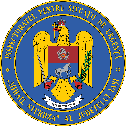 Formular de înscriere Autoritatea sau instituţia publică: Inspectoratul pentru Situații de Urgență ,,Mihail Sturdza” al județului Iași Funcţia solicitată: MUNCITOR CALIFICAT IV-I – bucătar        Structura: Serviciul Logistic, Compartimentul Popotă, poziția/pozițiile:  97 și 98  Data organizării concursului, proba scrisă şi/sau proba practică, după caz: __________________________  _____________________________________________________________________________________Numele şi prenumele candidatului: ___________________________________________________  _______________________________________________________________________________Datele de contact ale candidatului (Se utilizează pentru comunicarea cu privire la concurs.):  Adresa:__________________________________________________________________________________________________________________________________________________________ E-mail:  	____________________ Telefon: 	____________________ Persoane de contact pentru recomandări:  Anexez prezentei cereri dosarul cu actele solicitate.  Menţionez că am luat cunoştinţă de condiţiile de desfăşurare a concursului. Cunoscând prevederile art. 4 pct. 2 şi 11 şi art. 6 alin. (1) lit. a) din Regulamentul (UE) 2016/679 al Parlamentului European şi al Consiliului din 27 aprilie 2016 privind protecţia persoanelor fizice în ceea ce priveşte prelucrarea datelor cu caracter personal şi privind libera circulaţie a acestor date şi de abrogare a Directivei 95/46/CE (Regulamentul general privind protecţia datelor), în ceea ce priveşte consimţământul cu privire la prelucrarea datelor cu caracter personal declar următoarele: Îmi exprim consimţământul [ ] Nu îmi exprim consimţământul [ ] cu privire la transmiterea informaţiilor şi documentelor, inclusiv date cu caracter personal necesare îndeplinirii atribuţiilor membrilor comisiei de concurs, membrilor comisiei de soluţionare a contestaţiilor şi ale secretarului, în format electronic.  Îmi exprim consimţământul [ ] Nu îmi exprim consimţământul [ ] ca instituţia organizatoare a concursului să solicite organelor abilitate în condiţiile legii extrasul de pe cazierul judiciar cu scopul angajării, cunoscând că pot reveni oricând asupra consimţământului acordat prin prezentul formular. Declar pe propria răspundere că în perioada lucrată nu mi s-a aplicat nici o sancţiune disciplinară/mi s-a aplicat sancţiunea disciplinară _____________________________________. Declar pe propria răspundere, cunoscând prevederile art. 326 din Codul penal cu privire la falsul în declaraţii, că datele furnizate în acest formular sunt adevărate.  	Data: ___.___.2024  	 	 	 	 	Semnătura: _________Numele şi prenumele Instituţia Funcţia Numărul de telefon 